Работа ПО 1С Ломбард:  Документооборт  :(печать залогового билета) :Печать 3 бланков залоговых билетов (На лицевой стороне настроить печать  № ЗБ и всю печать …документа -  Типография делает шапку «Наименование организации и реквизиты подразделения + Формы ; на обратной стороне условия договора займа+ № типографии  пример прилагаю); К залоговому билету при перезалоге печатать дополнительное соглашение к пролонгации по № Договора займа  (с привязкой к №  штрихкода билета  пример прилагаю; ) 2 шт.(одна для нас одна для клиента)(+ Печать анкеты для ЦБ с перечислением  всех оформленных договоров сделанных разово на клиента, на подпись 2 экз.) -1 у нас 1 у клиента ;Печать дубликата Залогового билета (дублирующая печатная форма  для этого билета при открытии, со словом «Дубликат»;+  последний расчетный лист к этому билету; НоВЫЕ ТАРИФЫ: Занести тарифы для Бриллиантов ; Протестировать;Запрет выбора старых тарифов; Работа новых тарифов – Протестировать занесенные данные ; Корректировки; Дополнение не исправностей ; Начисление % ; На залоговом билете убрать начисление «ПЕНИ» оставить только начисление за просрочку; При проведении торгов (не выкупленного имущества) – распечатывать на залоговом билете расчеты по начисленным %;Запретить выбирать оценщику самостоятельно выбирать тариф % (где клиент должен получить  льготную категорию тарифа – программа должна сама предлагать  оформить клиента по этому тарифу – (типо подряд 10 операций выкупа и перезалога и не одного ушедшего на аукцион изделия) … и т.д. Запретить  проводить  тариф « пенсионный без занесения в какую нибудь строку № пенсионного удостоверения) ; При индивидуальном тарифе обязательно ввести строку «Согласованно» и выбирать ее .. при оформлении данного клиента; При формировании всех проводок (после  печати документа) .. Запретить  изменять данные в документе; (и если данный был выписан не правильно ) Анулировать Данный бланк залогового билета 18)В Билете при открытии  - оформленного ЗБ – 2 варианта расчетов – выкуп, перезалог; Передача на торги (как это сейчас и существует) ; История Залогодателя : при занесении паспортных данных клиента при оформлении (показывать оценщику количество предыдущих договоров ; и сколько выкуплено из них,  сколько ушло на торги; и описание изделий с их оценкой которые были до этого заложены у клиента) , с возможностью выбрать данную вещь и вставить ее автоматически в  оформляющийся залоговый билет) ; ПКО из ЦО и РКО в ЦО (в основании прочие перемещения Денежных средств и из поступление или расход) – печать ПКО и РКО (с выдачей подотчетному лицу) ; Занести всех работающих сотрудников; с личными паролями по ФИО и привязать пароли;Ограничить доступ сотрудников между филиалами (что бы видели только свой склад) Запрет проводок задним числом; Ежедневная Кассовая Отчетность: На рабочем интерфейсе оценщика : КНОПОЧКА ОТЧЕТЫ:  автоматически формировать и выводить на печать; Ежедневные отчеты: А) Ведомость залогового имущества (за период… автоматически за этот день) , соответственно на печатной форме с привязкой к подразделению ; ) Б) Ведомость Выкупленного и перезаложенного имущества (за период… автоматически за этот день) , соответственно на печатной форме с привязкой к подразделению ; ) В) Ведомость Перезаложенного имущества (за период… автоматически за этот день) , соответственно на печатной форме с привязкой к подразделению ; ) Г) Ведомость Испорченных З.Б (Формируется если были аннулированы бланки ЗБ) ;Кассовая Книга (2 шт. печать)  + Печать 1 ПКО и РКО к ней; Д.) Ведомость движения товара и денежных средств  и остатки на складе металла (С подписью в строке – сдал, Принял);ПС; ПРИМЕР ПРИЛАГАЮ : 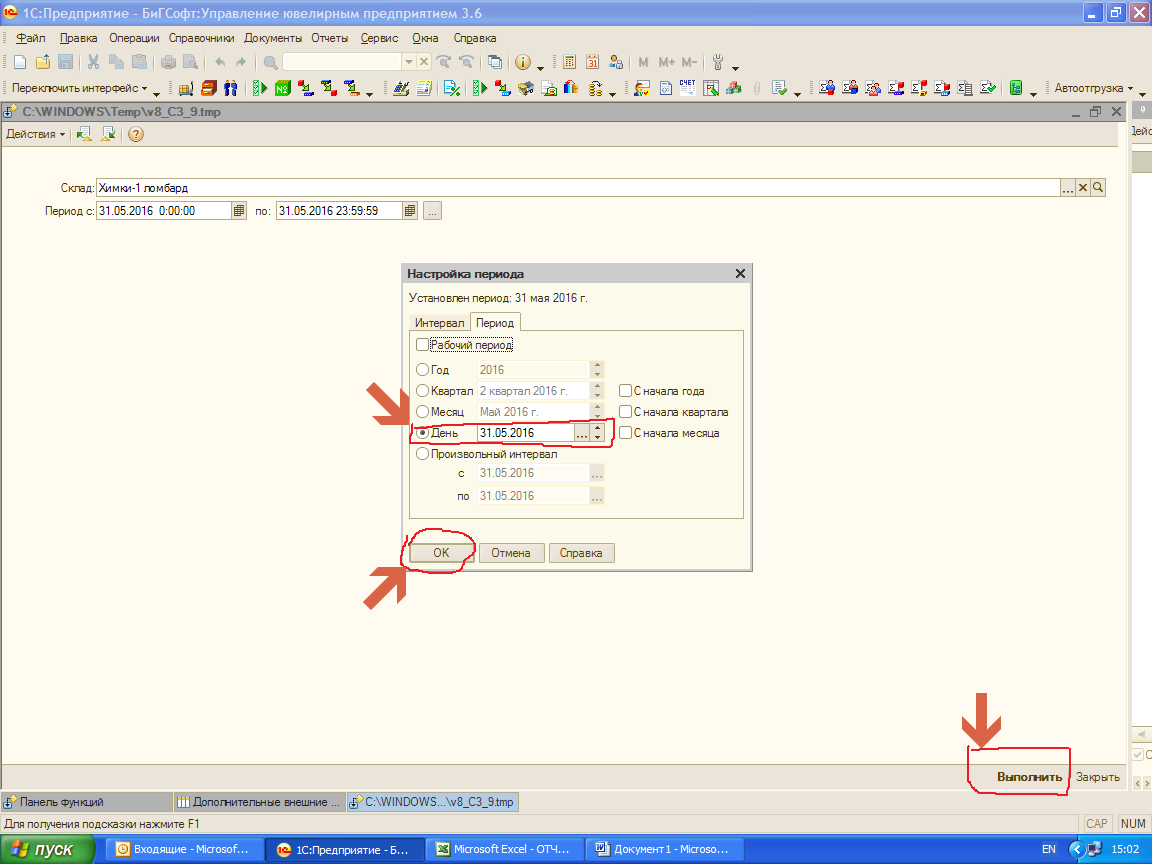 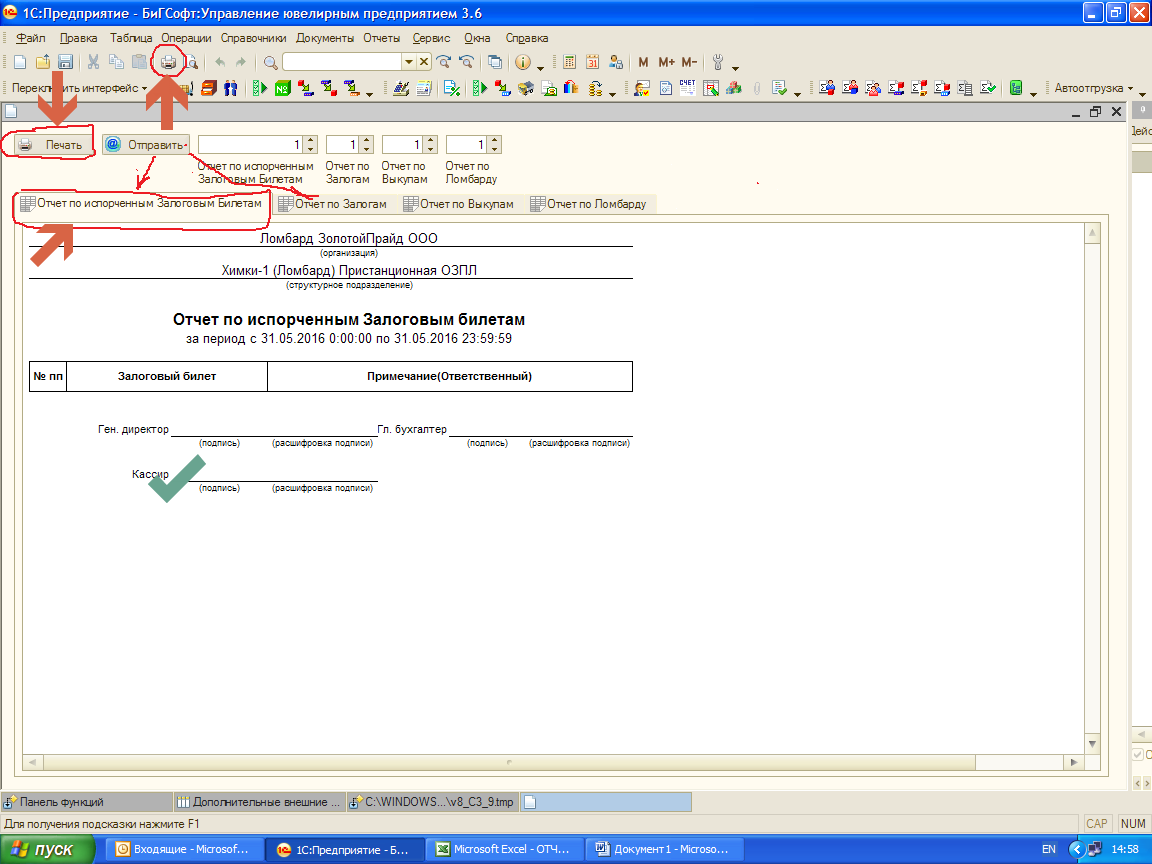 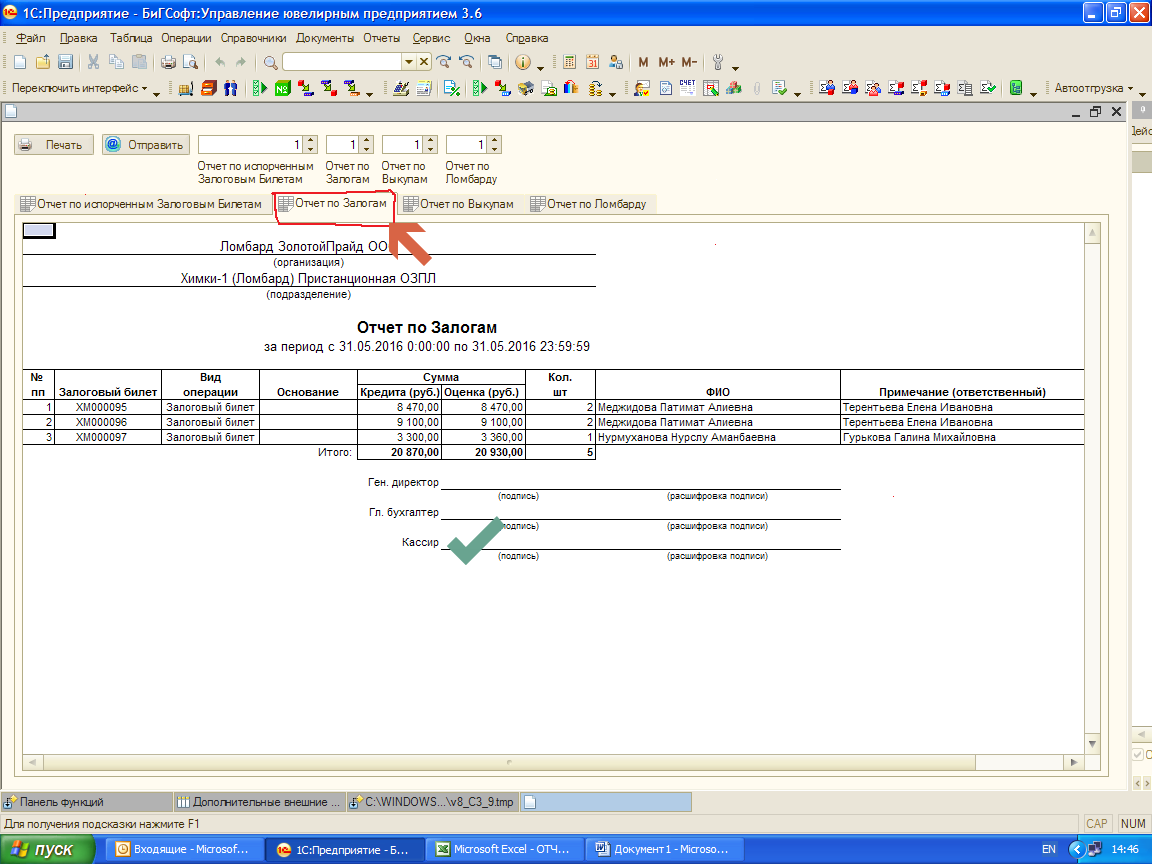 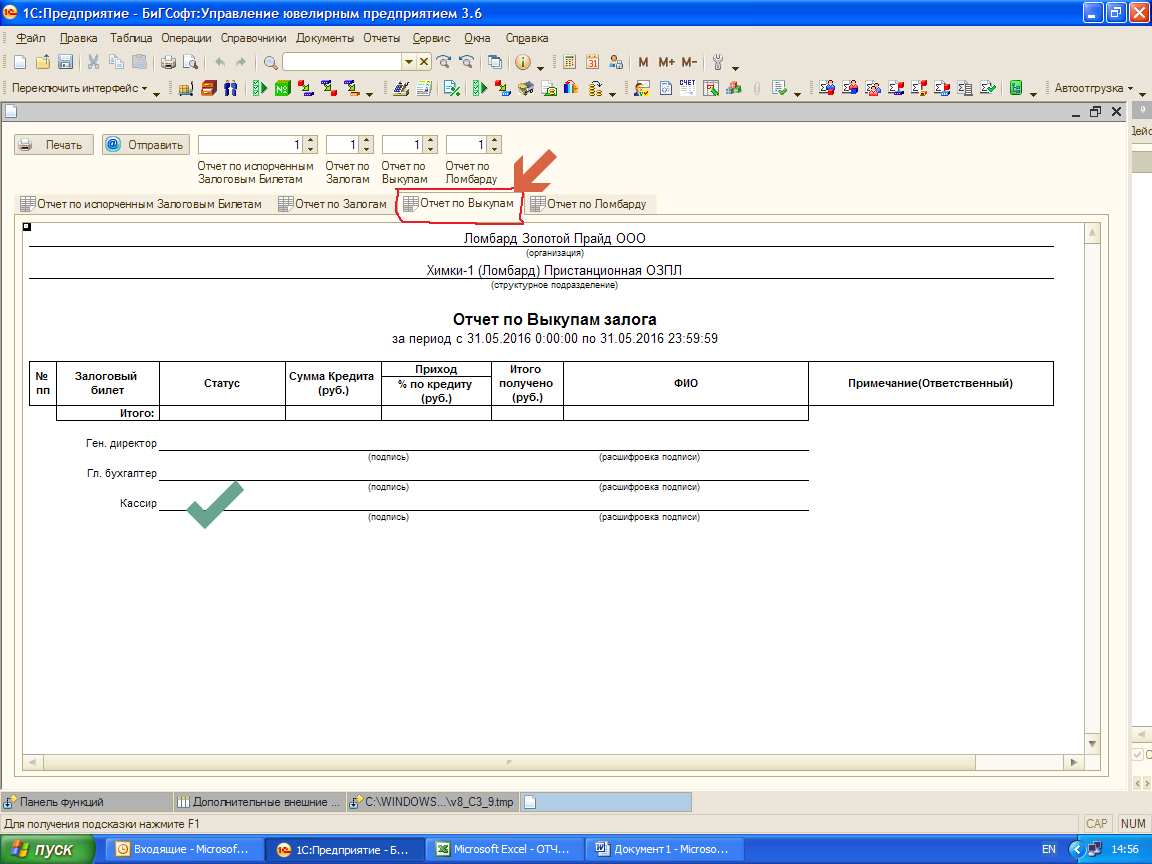 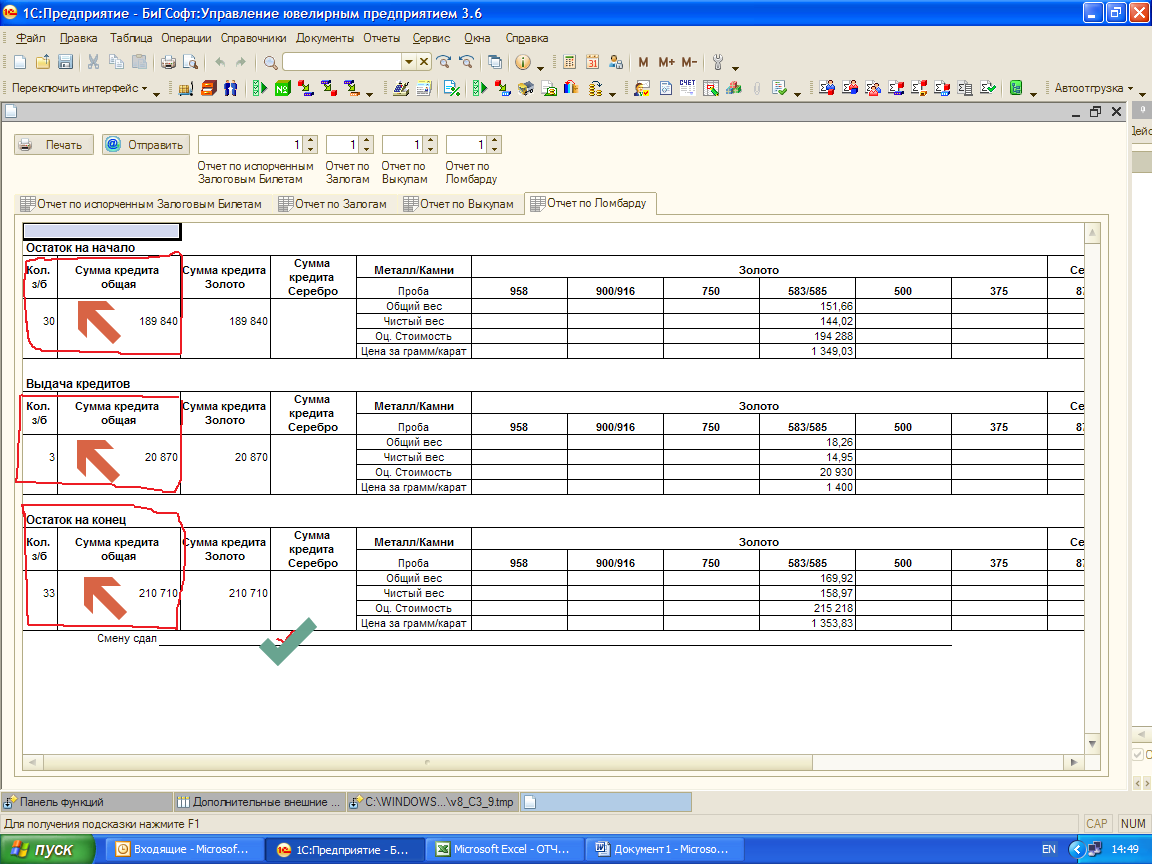 2)  Внутренние отчеты на подразделении :     А) Ведомость Залогового имущества в кладовой на дату ;  ( с градацией – № ЗБ;         Наименование; Проба; Вес общий, Вес Чистый; Описание вставок; оценочная стоимость; Выданный кредит) ;  Б) Ведомость перемещения изделий вышедших на торги, на дату ( с градацией – № ЗБ;         Наименование; Проба; Вес общий, Вес Чистый; Описание вставок; оценочная стоимость; Выданный кредит) ; Ведомость - формируется  через ЦО Или через – администратора и корректируется после проводок  если это нужно);  с возможностью дальнейшей загрузки этой ведомости в  ПО Магазина) ; В) Инвентаризация остатков на складе подразделения- Печатная форма дату ( с градацией – № ЗБ;         Наименование; Проба; Вес общий, Вес Чистый; Описание вставок; оценочная стоимость; Выданный кредит; Ответственный)  ; Г) Списать все недостатки на подразделении;  (ПРИВЕСТИ В ПОРЯДОК КАССОВЫЕ КНИГИ НА ПОДРАЗДЕЛЕНИЯХ В ПОРЯДОК НА НОЯБРЬ 2016; Сделать все расходные ведомости по  не достающие изделия на складах на ноябрь (согласно инвентаризации ) прилагаю  инвентаризацию;  убрать все изделия  числящиеся переданными на торги (документом продажа  по договору комиссии) ; Занести всех действующих сотрудников с (Логин-Пароль для входа в ПО); с правами оценщика; Права Ст. Товароведа (с возможностью корректировки документов, и с  занесением в базу  документов задним числом) Работа ПО 1С СКУПКА :  Документооборт  :Печать бланка БСО (скупочной квитанции) Печать 2 бланков скупочной квитанции  (На лицевой стороне настроить печать  № БСО  и всю печать … описание, вес, общий, вес оценочный, ответственный , ФИО Клиента, паспортные данные +печать  РКО;  ИНФОРМАЦИЯ на бланке и в базе - Оценочная стоимость = сумме в скупочной квитанции  (может быть только уменьшена по просьбе клиента ) автоматически  округляется до 10-х в меньшую сторону;  соответсвенно информация на бланке  = сумма  оценки= сумме  полученной клиентом на руки ; Отчетность в ПО по Скупке  : АНАЛОГИЧНО ОТЧЕТУ В ЛОМБАРДЕ : На рабочем интерфейсе оценщика : КНОПОЧКА ОТЧЕТЫ; автоматически формировать и выводить на печать:  Ежедневные отчеты: А) Ведомость скупленного имущества (за период… автоматически за этот день) , соответственно на печатной форме с привязкой к подразделению ; ) Б) Ведомость Испорченных БСО (Формируется если были аннулированы бланки ЗБ) ;В) Кассовая Книга (2 шт. печать)  + Печать РКО к ней; Г) Ведомость движения товара и денежных средств  и остатки на складе металла (С подписью в строке – сдал, Принял);    Д) Ведомость скупленного  имущества в кладовой на дату ;  ( с градацией – № БСО;         Наименование; Проба; Вес общий, Вес Чистый; Описание вставок; оценочная стоимость; Выданный кредит) ; Ведомости  формирующиеся для администратора : А) Ведомость перемещения Скупленного имущества на дату  ( С дальнейшей загрузкой в базу продажи 1С,для переоценки )  ;              Б) Ведомости скупленного  имущества в кладовой на дату ;  ( с градацией – № БСО;  Наименование;       Проба; Вес общий, Вес Чистый; Описание вставок; оценочная стоимость; Выданный кредит) ; Отчетность в ПО по Продажа   :АНАЛОГИЧНО ОТЧЕТУ В ЛОМБАРДЕ : На рабочем интерфейсе оценщика (на складе в подразделении )  : КНОПОЧКА ОТЧЕТЫ: 1 ) Отчет по проданному иммуществу  (Артикул, Штихкод; Наименование; Сумма закупки, сумма Продажи; Скидка (если была) ;         2)Ведомость имущества на витрине в подразделении; Журнал документов ; (поступление, расход) В конце дня делать расходный ордер на скупку (на конец рабочей смены – автоматически подгружая расход по скупке;) Формирование РКО и ПКО из ЦО (в основании прочие перемещения Денежных средств и из поступление или расход) – печать ПКО и РКО (с выдачей подотчетному лицу) ; Ведомость перемещения (на  Центральный склад) ;Макет – печати - Ювелирных бирок со всеми характеристиками; Работа Администратора, ст. Товароведа  в ПО : Ломбард:ВЕДОМОСТЬ ПЕРЕМЕЩЕНИЯ имущества вышедшего на торги (на дату с градацией по подразделениям с печатной формой; проводка после фактического перемещения изделий; с возможностью изменения проведенного документа) С  последующей загрузкой в 1С торговля Центральный склад ;ВЕДОМОСТЬЮ ПОСТУПЛЕНИЯ ТОВАРА НА СКЛАД  (2 мя ведомостями : 1-я с префиксом Лом; 2-я ведомость для продажи с витрины) ВЕДОМОСТЬ ПЕРЕОЦЕНКИ ТОВАРА: ЛОМБАРД –ЛОМ  со стоимостью начисленных % при выходе на торги  к сумме выданного кредита) ; Ломбард – изделия на продажу (с наценкой в ручную) ;ВЕДОМОСТЬ ПЕРЕМЕЩЕНИЯ (На доп. Склады из ЦО- 3 склада подразделений ) ЛОМБАРД –ЛОМ  - полностью на склад магазина того подразделения с которого пришли данные изделия( пробивают в подразделении 1 днем по кассе продажу); Ломбард – изделия на продажу (с наценкой в ручную) ; (накландная на перемещение набирается в ручную или с помощью считывателя штрихкодов, в накладной видна закупочная стоимость и продажная по позициям и итоги)                    5) ВЕДОМОСТЬ ТОВАРА НА ЦЕНТРАЛЬНОМ СКЛАДЕ (остатки) ;(с данными от подразделений с градацией складов ломбарда и скупки, и с градацией Лом или изделия на продажу, в накладной видна закупочная стоимость и продажная по позициям и итоги и лом это или изделие для продажи );Скупка:ВЕДОМОСТЬ ПЕРЕМЕЩЕНИЯскупленного имущества (из подразделения) (на дату с градацией по подразделениям с печатной формой; проводка после фактического перемещения изделий) С  последующей загрузкой в 1С торговля Центральный склад ;ВЕДОМОСТЬЮ ПОСТУПЛЕНИЯ ТОВАРА НА СКЛАД  (2 мя ведомостями : 1-я с префиксом Лом; 2-я ведомость для продажи с витрины) ВЕДОМОСТЬ ПЕРЕОЦЕНКИ ТОВАРА: ЛОМБАРД –ЛОМ +2% к сумме выданной клиенту за изделие ; Ломбард – изделия на продажу (с наценкой в ручную) ;ВЕДОМОСТЬ ПЕРЕМЕЩЕНИЯ (На доп. Склады из ЦО) ЛОМБАРД –ЛОМ  - полностью на склад магазина того подразделения с которого пришли данные изделия( пробивают в подразделении 1 днем по кассе продажу); Ломбард – изделия на продажу (с наценкой в ручную) ; (накландная на перемещение набирается в ручную или с помощью считывателя штрихкодов, в накладной видна закупочная стоимость и продажная по позициям и итоги ) ;                    5) ВЕДОМОСТЬ ТОВАРА НА ЦЕНТРАЛЬНОМ СКЛАДЕ (остатки) ;(с данными от подразделений с градацией складов ломбарда и скупки, и с градацией Лом или изделия на продажу);(весь лом продают на подразделении -купившее эти изделия; А перемещенный товар продают по факту продажи с витрины магазина). - Скидка на продаваемый товар в подразделении (происходит по согласованию с  администратором)  : - делается администратором – документ акт переоценки  товара на комиссии; - между складами товар тоже перемещается с помощью ведомости перемещения (на подразделении так же делается ведомость перемещения товара (склад выбирается оператором как ЦО; так и другой склад компании) ; В Дополнение, что нужно сделать: Сделать тестовую базу Ломбард, Скупка, Торговля (Для обучения); Завести 3-й рабочий склад( 3-е подразделение) – скоро открытие; Изменение Тарифов в ПО Ломбард (ЕХСEl  таблица для загрузки тарифов для всех подразделений); Инструкцию по работе с ПО (для сотрудников Ломбарда) ; С новыми тарифами и оценкой ювелирных изделий; Печать ЗБ и скупочных квитанций .. и тдПо формированию ежедневных отчетов в ПО; По сбору  и учету не выкупов ; По внутреннему учету ; По работе с ПО Скупка;По перемещению скупленного имущества; По ежедневной отчетности по магазину; Проведение продаж; Получения товара на витрину; По перемещению товара; По переоценке товара; По ведению учета и отчетности в магазине; Ограничить внесение веса (чистый(оценочный)  вес не может быть больше чем общий вес при оформлении как в скупке так и в залоге)       14) Ограничить общий вес при оформлении до 1000 гр      15) Запрет редактирования суммы в большую сторону от оценочного       16) При оформлении "Перезалога" запретить изменение контрагента      17)При занесении паспортных данных контрагента , при оформлении и залога и скупки -  клиента не достигшим18 лет- автоматический запрет операции  